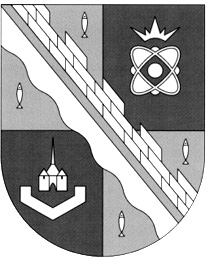 администрация МУНИЦИПАЛЬНОГО ОБРАЗОВАНИЯ                                        СОСНОВОБОРСКИЙ ГОРОДСКОЙ ОКРУГ  ЛЕНИНГРАДСКОЙ ОБЛАСТИпостановлениеот 21/02/2020 № 357Об утверждении средней рыночной стоимости одного квадратного метра общей площади жилья для осуществления отдельного государственного полномочия Ленинградской области по обеспечению однократно благоустроенными жилыми помещениями специализированного жилищного фонда по договорам найма специализированных жилых помещений детей-сироти детей, оставшихся без попечения родителей, лиц из числа детей-сирот и детей, оставшихся без попечения родителей, на первый квартал 2020 годаВо исполнение ст.8 Федерального закона от 21.12.1996 № 159-ФЗ «О дополнительных гарантиях по социальной поддержке детей-сирот и детей, оставшихся без попечения родителей», ст.5 областного закона Ленинградской области                            от 28.07.2005 № 65-оз «О дополнительных гарантиях социальной поддержки детей-сирот и детей, оставшихся без попечения родителей, лиц из числа детей-сирот и детей, оставшихся без попечения родителей, в Ленинградской области», п.5 ст.2 областного закона Ленинградской области от 17.06.2011 № 47-оз «О наделении органов местного самоуправления муниципальных образований Ленинградской области отдельным государственным полномочием Российской Федерации, переданным органам государственной власти Ленинградской области, и отдельными государственными полномочиями Ленинградской области по опеке и попечительству, социальной поддержке детей-сирот и детей, оставшихся без попечения родителей, и лиц из числа детей-сирот и детей, оставшихся без попечения родителей», в целях обеспечения осуществления отдельного государственного полномочия Ленинградской области по обеспечению однократно благоустроенными жилыми помещениями специализированного жилищного фонда по договорам найма специализированных жилых помещений детей-сирот и детей, оставшихся без попечения родителей, лиц из числа детей сирот и детей, оставшихся без попечения родителей, администрация Сосновоборского городского округа   постановляет:1. Утвердить на первый квартал 2020 года по муниципальному образованию Сосновоборский городской округ Ленинградской области  среднюю рыночную стоимость одного квадратного метра общей площади жилья для осуществления отдельного государственного полномочия Ленинградской области по обеспечению однократно благоустроенными жилыми помещениями специализированного жилищного фонда по договорам найма специализированных жилых помещений детей-сирот и детей, оставшихся без попечения родителей, лиц из числа детей сирот и детей, оставшихся без попечения родителей,  в размере 94 196 рубля, согласно методике расчета (Приложение).2. Отделу по связям с общественностью (пресс-центр)  Комитета по общественной безопасности и информации администрации (Никитина В.Г.) разместить настоящее постановление на официальном сайте Сосновоборского городского округа.3. Общему отделу администрации (Смолкина М.С.) обнародовать настоящее постановление на электронном сайте городской газеты «Маяк».4. Настоящее постановление вступает в силу со дня  официального обнародования.5. Контроль за исполнением настоящего постановления возложить на заместителя главы администрации по социальным вопросам Горшкову Т.В.Глава Сосновоборского городского округа                                                   М.В.ВоронковПРИЛОЖЕНИЕ                                                                                            к постановлению администрацииСосновоборского городского округа                                                                                            от 21/02/2020 № 357                                                               Методика расчета  показателя средней рыночной  стоимости одного квадратного метра общей площади жилого помещения по муниципальному образованию Сосновоборский  городской округ Ленинградской области для  осуществления отдельного государственного полномочия Ленинградской области по обеспечению однократно 
благоустроенными жилыми помещениями специализированного жилищного фонда по договорам найма специализированных жилых помещений детей-сирот и детей, оставшихся без попечения родителей, лиц из числа детей сирот и детей, оставшихся без попечения родителейПоказатель расчета средней рыночной стоимости жилья (отношение суммы ценового предложения к их количеству) определятся по формуле :РПСс = ( СЦТЖ1  + СЦТЖ2 + СЦТЖ3 +…) : Кгде  СЦТЖ –  средняя цена  стоимости  одного квадратного метра общей площади типового жилья (год постройки не ранее 2010 года) на рынке в Сосновоборском городском округе (ценовое предложение риэлторских компаний);К- количество ценовых предложений.   Расчет средней рыночной стоимости 1 квадратного метра общей площади жилья рассчитан  следующим образом:           По данным  ООО « Партнер-К»  средняя рыночная стоимость 1 кв.м общей площади типового жилья (год постройки не ранее 2010 года) -  93 185 рублей 39 копеек. По данным  ООО « Регион 47» средняя рыночная стоимость 1 кв.м общей площади типового жилья (год постройки не ранее 2010 года) -  81 826 рублей 93 копейки. По данным  Агентства недвижимости « Серебряный ключ» (ИП Злобина Т.Ф.) средняя рыночная стоимость 1 кв.м общей площади типового жилья (год постройки не ранее 2010 года) –  107 575 рублей 76 копеек.             Расчетный показатель средней рыночной стоимости  1 кв.м общей площади типового жилья (год постройки не ранее 2010 года) по данным 3-х агентств недвижимости рассчитана по формуле РПСс = ( СЦТЖ1  + СЦТЖ2 + СЦТЖ3) : 3= (93 185, 39 + 81 826,93 + 107 575, 76) : 3 = 94 196 рублей.